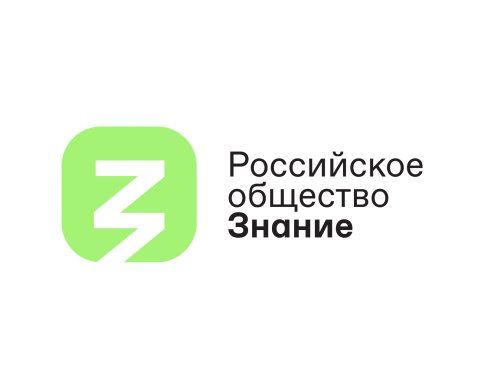 23.08.2022Главные уроки: Российское общество «Знание» проведет просветительскую акцию «Поделись своим Знанием» в рамках осеннего марафона С 1 по 9 сентября пройдет Всероссийская просветительская акция «Поделись своим Знанием», организованная Российским обществом «Знание» при поддержке Министерства просвещения РФ и Министерства науки и высшего образования РФ. Акция охватит сотни тысяч школьников и студентов как в городах-миллионниках, так и в самых удаленных уголках страны. В роли лекторов выступят известные государственные и общественные деятели, выдающиеся ученые, популяризаторы науки, лидеры бизнеса, представители сферы культуры и искусства, спортсмены и другие наставники, которые добились успеха и готовы делиться знаниями с молодым поколением. Предстоящая сентябрьская акция будет уже третьей. В рамках первых двух инициатив прошли более 10 тысяч просветительских мероприятий, которые объединили свыше 200 тысяч участников разных возрастов. Трансляции выступлений лекторов получили более 350 тысяч просмотров. На старте акции в 2021 году первыми слушателями были в основном школьники, в этом году активное участие в просветительских мероприятиях примут студенты – на вузовских площадках для них будет организован целый ряд ярких и актуальных выступлений.Как отмечает генеральный директор Российского общества «Знание» Максим Древаль, акция «Поделись своим Знанием» – это конструктивный диалог, обмен мнениями и передача опыта между поколениями. Просвещение становится как никогда доступным, преодолевая географические и возрастные границы. «Знания лучше всего усваиваются при передаче напрямую от человека другим людям – это достоверно, понятно, надежно. И наша всероссийская просветительская акция как раз дает такую возможность. Наставники смогут почувствовать себя полезными молодому поколению, а это вдохновляет на новые достижения во благо России. Школьники и студенты расширят кругозор и станут увереннее благодаря общению с самыми успешными людьми страны. Такое неформальное, открытое общение важно и для каждого участника акции, и для страны в целом, ведь будущее мы создаем вместе», – подчеркнул генеральный директор Российского общества «Знание» Максим Древаль.Акция «Поделись своим Знанием» станет частью федерального Просветительского марафона «Знание», который стартует 31 августа и продлится до 2 сентября. Встречи со школьниками и студентами будут проходить в различных форматах: просветительские уроки, лекции, лекции-экскурсии, беседы, встречи с интересными людьми, мастер-классы, дискуссии, деловые игры, семинары, презентации, игровые программы, квесты, литературные гостиные и другие.  Мероприятия акции пройдут в школах, колледжах, вузах, библиотеках, домах культуры, музеях, молодёжных центрах, спортивных учреждениях, на территории общественных пространств, коммерческих организаций, промышленных объектов.По мнению Министра просвещения Российской Федерации Сергея Кравцова, то, что просветительская акция стала доброй традицией, говорит о востребованности подобных форматов общения между представителями различных профессиональных сообществ и молодежью. «Это очень ценно, когда эксперты, ученые, знаменитые спортсмены, деятели культуры общаются на равных с ребятами, отвечают на их вопросы, делятся своим уникальным знанием, рассказывают о современных возможностях. Сегодня мы наблюдаем неподдельный интерес к создаваемому всероссийскому детскому движению. Школьники много спрашивают нас о своей роли в объединении, чем оно может помочь им в развитии талантов. Уверен, что спикеры акции «Поделись своим знанием» — это как раз те люди, которые могут ответить на подобные вопросы, рассказать, что для школьников и студентов открыто множество дорог – как для профессионального, так и личностного роста. Участие в акции – это прекрасная возможность познать себя, а также вдохновиться на новые свершения», - отметил Сергей Кравцов. Школьники и студенты смогут получить честные ответы на вопросы о своем будущем и перспективах развития России. Историческая правда и достижения нашей страны, научные исследования и открытия, культура и искусство, здоровый образ жизни и профориентация – эти и многие другие темы станут основой открытого диалога лекторов с подрастающим поколением. Как стать успешным в эпоху перемен, какие специальности сегодня наиболее востребованы на рынке, как построить научную карьеру молодому ученому, завоюют ли нас роботы, в какой сфере плохо приживается искусственный интеллект – на тысячи важных вопросов молодежи будут готовы ответить эксперты из различных областей знаний.Партнерами акции стали Министерство просвещения РФ, Министерство науки и высшего образования РФ, Министерство культуры РФ, Министерство спорт РФ, Министерство здравоохранения РФ, Российская академия наук, Федеральная служба по надзору в сфере природопользования, Ассоциация развития финансовой грамотности, Дом народов России, Роскачество, Сбер, MAXIMUM Education, ОЭЗ «Технополис Москва».  Чтобы принять участие в просветительской акции «Поделись своим Знанием» – необходимо зарегистрироваться на сайте Российского общества «Знание».***Российское общество «Знание» ведет свою историю от советской общественной организации, основанной в 1947 году по инициативе представителей советской интеллигенции как «Всесоюзное общество по распространению политических и научных знаний» (с 1963 года — Всесоюзное общество «Знание», с 1991 года — Общество «Знание России»). Члены Общества занимались популяризацией науки, читали лекции о достижениях советского хозяйства и промышленности. В 2016 году «Знание России» было преобразовано в Общероссийскую общественно-государственную просветительскую организацию «Российское общество «Знание». 21 апреля 2021 года в Послании Президента РФ Федеральному собранию РФ Владимир Путин заявил о необходимости перезапуска Российского общества «Знание» на современной цифровой платформе.Больше информации о деятельности Российского общества «Знание» — на сайте и в социальных сетях проекта: «ВКонтакте», Telegram.Контакты для СМИ:Елена Муханова+7 916 803 3240, pr@znanierussia.ru